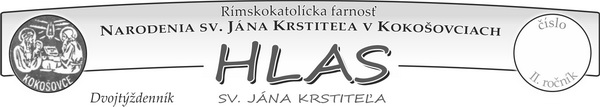 Odišiel Jozef....človek, kňaz, spolubrat, kazateľ, osobnosť...       R.I.P.Na jeseň 1993 som začal svoj 3. rok v Kňazskom seminári biskupa Jána Vojtaššáka v Spišskom Podhradí. Na prednášky zo Starého zákona k nám vtedy prišiel nový vyučujúci, ktorého som dovtedy osobne nepoznal. Jozef Leščinský práve ukončil licenciát z biblickej teológie na Gregoriánskej univerzite v Ríme (1990-1993), vrátil sa na Slovensko a ako kňaz Rožňavskej diecézy nastúpil na miesto farára v Krompachoch. Keď prišiel k nám na prvú vyučovaciu hodinu a začal prednášky, „spadli mi sánky“. Nový pohľad, ktorý ponúkol na Božie slovo, súvislosti s históriou, originálne prepojenie biblickej tematiky s filozofiou, literatúrou a kultúrou vzbudili vo mne a mojich spolužiakov všeobecné nadšenie.       Prof. Leščinský bol majster slova, ktorý dokázal poslucháčov vtiahnuť do rozprávania svojím zanietením, humorom a rozhľadom. Vynikal schopnosťou poukázať na súvislosti Biblie, ľudského života a spoločnosti. Ovplvynil celé generácie terajších kňazov Košickej arcidiecézy a Spišskej a Rožňavskej diecézy. Výraznou mierou mu vďačím za to, že láska k Svätému písmu vo mne naďalej rástla a aj pod jeho vplyvom som o niekoľko rokov absolvoval biblické štúdiá. Vážil som si ho, s akou nenútenosťou sa vďaka jeho prístupu z nášho vzťahu profesor – študent stal vzťah spolubratov v kňazstve a kolegov v učiteľskom zbore.      Jozef bol človekom, ktorého priťahovala myšlienka „Nádvoria pohanov“. Je to výraz, ktorý používa Cirkev pre dialóg s tými, ktorí síce nepatria do Cirkvi, ale majú v úcte kresťanské hodnoty a sú otvorení pre vzájomnú komunikáciu. Počas svojho pontifikátu  sa týmto prístupom vyznačoval Benedikt XVI. V rokoch 1996-1999 bol prof. Leščinský riaditeľom Katolíckeho biblického diela vo Svite. Bol aj šéfredaktorom periodika Verbum, časopisu pre kresťanskú kultúru. Stál za mimoriadne vydareným multimediálnym koncertom „Ján Pavol II. – Spomienka na 1. slovanského pápeža“. Dlhé roky prednášal na Pedagogickej fakulte Katolíckej univerzity v Ružomberku, kde bol aj odborným garantom. Z jeho publikácií spomeniem Dynamická antropológia Biblie, Perlový náhrdelník, Hermeneutika – Krátky náčrt dejín interpretácie. Vo svojej knižnici si uchovávam aj jeho dve knihy: Múdrosť v Izraeli a Proroci Izraela.        Mal som rád stretnutia s ním. Neboli časté, ale rozhovory s ním boli intenzívne a hlboké. Starosti a radosti spoločnosti a Cirkvi boli aj jeho starosťami a radosťami. Vedel jasne pomenovať ich ťaživé body, ale ešte viac mal dar ponúknuť východiská a vízie, čo je v dnešnej dobe vzácny a potrebný dar. Pozeral vždy s nádejou dopredu, lebo veril Kristovmu evanjeliu.       Keď slávil svoju 60-tku, pozval ma za kazateľa do svojej rodnej obce Chmiňany na ďakovnú svätú omšu. Vo veľkej úcte mal svojich rodičov, krásu rodného kraja a pokoj a vieru jednoduchých ale úprimných ľudí. Vnímal, že strácame z týchto hodnôt na škodu nám všetkým. Jeho posledné roky poznačila výrazným spôsobom vážna choroba. Jeho viera sa ešte viac prehĺbila a kňazstvo dostalo nový rozmer. Nezanevrel, neuzavrel sa a neprišiel o noblesu a  zanietenie, ktoré ho charakterizovali počas celého jeho života. Pán života s smrti povolal svojho kňaza na 5. pôstnu nedeľu, keď zvykneme zahaľovať kríže v našich kostoloch. Symbolicky strácame na niekoľko dní pohľad našimi telesnými očami na Krista, aby sme naň ešte hlbšie hľadeli očami viery.      Ctený môj kňazský spolubrat a pán profesor, milý Jozef, nech Ťa Pán príjme do nebeského Jeruzalema a môžeš nazerať v plnosti na svojho Vykupiteľa z tváre do tváre.                                                                        prof. František Trstenský, farár a dekan v KežmarkuÚmysly sv. omší, ktoré súkromne slúžime v tomto časebez verejných bohoslužieb v našej farnostiFarský kostol bude otvorený k tichej modlitbe: Veľký piatok 9 – 12 h. Biela sobota 12 - 15 h. Veľkonočná nedeľa  13 - 16 h. Kto by z vážnych alebo objektívnych dôvodov potreboval ináč, nech sa ohlási u p. farára. Dodržujme prosím stále : Respirátor, rozostupy, dezinfekcia. V nebezpečenstve smrti nás určite volajte ku chorému. Radšej skôr a za vidna ako keď už „duša na jazyku“. Vďaka za pomoc.„Keď ľútosť pochádza z lásky k Bohu milovanému nadovšetko, volá sa „dokonalá“     (je to ľútosť z lásky). Takáto ľútosť odpúšťa všedné hriechy; dosiahne aj odpustenie smrteľných hriechov, ak zahŕňa pevné predsavzatie pristúpiť k sviatostnej spovedi, len čo to bude možné“ (Katechizmus, 1452).Pôst...Povinný prísny pôst je na veľký piatok: 1 x dosýta a 2 x menej a bez mäsa, alebo chlieb a viac vody. V dobrovoľnom pokračujme naďalej v stredu a piatok !Požehnanie jedál spoločné nebude !! Individuálne v každej rodine nech urobí hlava rodinyÚmysel apoštolátu modlitby na apríl: Za tých, ktorí v krajinách pod diktatúrou, autoritárskym režimom alebo oslabenou demokraciou bojujú za základné práva, riskujúc vlastné životy. Aby sme úprimným slávením Veľkej noci prinášali svetu nádej na víťazstvo Božej pravdy a spravodlivosti. Na Veľký piatok a Bielu sobotu sme zvykli finančnou pomocou prejaviť svoju spoluzodpovednosť za najposvätnejšie miesta vo Svätej zemi. Je tak možné urobiť aj teraz na účet: SK 54 0200 0000 0000 0024 3512, variabilný symbol 910 02. Pán Boh zaplať...Obrady veľkého týždňa v košickej katedrále bez účasti ľudu môžu veriaci sledovať na www.telke.sk. Zelený štvrtok 10.00 a 18.00; Veľký piatok 15.00; Biela sobota 19.00 a Veľkonočná nedeľa 10.30. Aj týmto sledovaním máte možnosť lepšie si uvedomiť aj svoju patričnosť do arcidiecézy a jednotu so svojim biskupom. Spolucítenie s miestnou cirkvou!Spojení v modlitbách s Vami všetkými našimi farníkmi Vás žehnajú  + + + a pokoj v srdci, odvahu  aj trpezlivosť  vyprosujú kaplán Štefan a farár ĽubikZamyslenie : K v e t n á    n e d e ľ a   -   Slovo  medzi  nami  28. 3. 2021Začali ho pozdravovať: ,Buď pozdravený židovský kráľ!‘“                                                                                               (Mk 15, 18)     Čo ti zíde na um, keď počuješ slovo „kráľovstvo“? Zrejme si predstavíš majestátneho kráľa a kráľovnú, sediacich na vyzdobených trónoch. Alebo si predstavíš slávu a lesk dnešných kráľovských rodín. A čo Ježiš? Veď ako Syn Dávidov pochádza z kráľovského rodu pozemských kráľov a vladárov a ako Boží Syn je kráľom celého sveta.      Pozri sa však, ako s ním zaobchádzajú. Zástup ho odsudzuje, hoci sám Pilát ho nazýva kráľom (pozri Mk 15, 9. 12). Vojaci sa mu posmievajú a predstierajú, že sa mu klaňajú a prejavujú úctu (pozri Mk 15, 16 – 20). Je na posmech tým, ktorí si myslia, že skutočný kráľ by mal zostúpiť z kríža a zachrániť sa (pozri Mk 15, 29 – 32).      V Božom kráľovstve sa však kráľovská moc prejavuje presne takto: kráľ tohto kráľovstva zo seba vydáva všetko a stáva sa otrokom (pozri Flp 2, 7); kráľ tohto kráľovstva nevchádza do Jeruzalema na koči, ale na osliatku (pozri Mk 11, 1 – 7); kráľ tohto kráľovstva sa ochotne a dobrovoľne podvoľuje pľuvaniu, bičovaniu a krutej smrti, len aby zachránil svoj ľud.      Počas Veľkého týždňa maj stále na mysli Ježišov kráľovský majestát. Dnes sedí po pravici Otca a vládne v sláve. Je však aj Kráľom – Služobníkom, ktorý ťa miloval tak veľmi, že za teba zomrel a stále ťa miluje tak veľmi, že ti ochotne odpúšťa hriechy. Boh teda prejavuje svoju kráľovskú moc takto. A takto by si ju mal prejavovať aj ty, pretože skrze Ježišovu smrť a zmŕtvychvstanie si sa začlenil do Božej rodiny. V žilách ti teda koluje kráľovská krv!      Vďaka tomu, že Ježiš pre teba vydobyl túto milosť, môžeš žiť toto kráľovské povolanie rovnako ako on: v láske, v službe a v ochote položiť život za jeho ľud. Kráčaj po tejto ceste s vedomím, že teba a všetkých, čo slúžia v Ježišovom kráľovstve, čaká „veniec spravodlivosti“ (pozri 2 Tim 4, 8).„Pane Ježišu, ty si môj Kráľ.  Kiežby som ti dokázal slúžiť každý deň svojho života.“"Človek sa stáva ľudským tam, kde sa ho dotýka Boh."
                                                                                                                                                                emer. pp. Benedikt XVI.